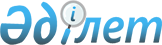 Об утверждении Положения государственного учреждения "Отдел ветеринарии Есильского района"
					
			Утративший силу
			
			
		
					Постановление акимата Есильского района Акмолинской области от 27 июня 2014 года № а-6/239. Зарегистрировано Департаментом юстиции Акмолинской области 29 июля 2014 года № 4298. Утратило силу постановлением акимата Есильского района Акмолинской области от 11 марта 2015 года № а-3/108      Сноска. Утратило силу постановлением акимата Есильского района Акмолинской области от 11.03.2015 № а-3/108 (вступает в силу и вводится в действие со дня подписания).      Примечание РЦПИ.

      В тексте документа сохранена пунктуация и орфография оригинала.

      В соответствии с Законом Республики Казахстан от 23 января 2001 года «О местном государственном управлении и самоуправлении в Республике Казахстан», подпунктом 8 статьи 18 Закона Республики Казахстан от 1 марта 2011 года «О государственном имуществе», на основании Типового положения государственного органа Республики Казахстан, утвержденного Указом Президента Республики Казахстан от 29 октября 2012 года № 410, в связи с передачей функции, полномочий и штатной единицы, акимат Есильского района ПОСТАНОВЛЯЕТ:



      1. Утвердить прилагаемое Положение государственного учреждения «Отдел ветеринарии Есильского района».



      2. Контроль за исполнением настоящего постановления акимата Есильского района возложить на заместителя акима Есильского района Калмухамбетова А.А.



      3. Настоящее постановление вступает в силу со дня государственной регистрации в Департаменте юстиции Акмолинской области и вводится в действие со дня официального опубликования.      Аким района                                К.Рахметов

УТВЕРЖДЕНО Постановлением

акимата Есильского района

Акмолинской области   

№ а-6/239 от 27 июня  

2014 года        

ПОЛОЖЕНИЕ о государственном учреждении «Отдел ветеринарии Есильского района» 

1. Общие положения

      1. Государственное учреждение «Отдел ветеринарии Есильского района» является государственным органом Республики Казахстан, осуществляющим руководство в сфере ветеринарии.



      2. Государственное учреждение «Отдел ветеринарии Есильского района» имеет ведомство государственное коммунальное предприятие на праве хозяйственного ведения «Ветсервис» при акимате Есильского района Акмолинской области.



      3. Государственное учреждение «Отдел ветеринарии Есильского района» осуществляет свою деятельность в соответствии с Конституцией и законами Республики Казахстан, актами Президента и Правительства Республики Казахстан, иными нормативными правовыми актами, а также настоящим Положением.



      4. Государственное учреждение «Отдел ветеринарии Есильского района» является юридическим лицом в организационно-правовой форме государственного учреждения, имеет печати и штампы со своим наименованием на государственном языке, бланки установленного образца, в соответствии с законодательством Республики Казахстан счета в органах казначейства.



      5. Государственное учреждение «Отдел ветеринарии Есильского района» вступает в гражданско-правовые отношения от собственного имени.



      6. Государственное учреждение «Отдел ветеринарии Есильского района» имеет право выступать стороной гражданско-правовых отношений от имени государства, если оно уполномочено на это в соответствии с законодательством.



      7. Государственное учреждение «Отдел ветеринарии Есильского района» по вопросам своей компетенции в установленном законодательством порядке принимает решения, оформляемые приказами руководителя государственного учреждения «Отдел ветеринарии Есильского района» и другими актами, предусмотренными законодательством Республики Казахстан.



      8. Структура и лимит штатной численности государственного учреждения «Отдел ветеринарии Есильского района» утверждаются в соответствии с действующим законодательством.



      9. Местонахождение юридического лица: Республика Казахстан, Акмолинская область, 020900, Есильский район, город Есиль, улица Конаева, 13.



      10. Полное наименование государственного органа - государственное учреждение «Отдел ветеринарии Есильского района».



      11. Настоящее Положение является учредительным документом государственного учреждения «Отдел ветеринарии Есильского района».



      12. Финансирование деятельности государственного учреждения «Отдел ветеринарии Есильского района» осуществляется из местного бюджета.



      13. Государственному учреждению «Отдел ветеринарии Есильского района» запрещается вступать в договорные отношения с субъектами предпринимательства на предмет выполнения обязанностей, являющихся функциями государственного учреждения «Отдел ветеринарии Есильского района».

      Если государственному учреждению «Отдел ветеринарии Есильского района» законодательными актами предоставлено право осуществлять приносящую доходы деятельность, то доходы, полученные от такой деятельности, направляются в доход государственного бюджета. 

2. Миссия, основные задачи, функции, права и обязанности государственного органа

      14. Миссией государственного учреждения «Отдел ветеринарии Есильского района» является проведение единой государственной политики в области ветеринарии.



      15. Задачи государственного учреждения «Отдел ветеринарии Есильского района»:



      1) защита животных от болезней и их лечение;



      2) охрана здоровья населения от болезней, общих для животных и человека;



      3) обеспечение ветеринарно-санитарной безопасности;



      4) охрана территории Есильского района от заноса и распространения заразных и экзотических болезней животных из других государств;



      5) контроль за безопасностью и качеством ветеринарных препаратов, кормов и кормовых добавок;



      6) разработка и использование средств и методов диагностики, борьбы с болезнями животных и обеспечения ветеринарно-санитарной безопасности;



      7) предупреждение и ликвидация загрязнения окружающей среды при осуществлении физическими и юридическими лицами деятельности в области ветеринарии;



      8) развитие ветеринарной науки, подготовка и повышение квалификации специалистов в области ветеринарии, физических и юридических лиц, осуществляющих предпринимательскую деятельность в области ветеринарии.



      16. Функции государственного учреждения «Отдел ветеринарии Есильского района»:



      1) организация отлова и уничтожения бродячих собак и кошек;



      2) организация строительства скотомогильников (биотермических ям) и обеспечение их содержания в соответствии с ветеринарными (ветеринарно-санитарными) требованиями;



      3) организация и обеспечение предоставления заинтересованным лицам информации о проводимых ветеринарных мероприятиях;



      4) организует и проводит просветительскую работу среди населения по вопросам ветеринарии;



      5) организует государственную комиссию по приему в эксплуатацию объектов производства, осуществляющих выращивание животных, заготовку (убой), хранение, переработку и реализацию животных, продукции и сырья животного происхождения, а также организаций по производству, хранению и реализации ветеринарных препаратов, кормов и кормовых добавок;



      6) обезвреживание (обеззараживание) и переработка без изъятия животных, продукции и сырья животного происхождения, представляющих опасность для здоровья животных и человека;



      7) возмещение владельцам стоимости обезвреженных (обеззараженных) и переработанных без изъятия животных, продукции и сырья животного происхождения, представляющих опасность для здоровья животных и человека;



      8) принятие решений об установлении карантина или ограничительных мероприятий по предоставлению главного государственного ветеринарно-санитарного инспектора соответствующей территории в случае возникновения заразных болезней животных на территории района;



      9) принятие решений о снятии ограничительных мероприятий или карантина по предоставлению главного государственного ветеринарно-санитарного инспектора соответствующей территории после проведения комплекса ветеринарных мероприятий по ликвидации очагов заразных болезней животных на территории района;



      10) организация проведения ветеринарных мероприятий по энзоотическим болезням животных на территории соответствующей административно-территориальной единицы;



      11) организация проведения ветеринарных мероприятий по профилактике особо опасных болезней по перечню, утвержденному Правительством Республики Казахстан;



      12) организация проведения мероприятий по идентификации сельскохозяйственных животных, ведению базы по идентификации сельскохозяйственных животных;



      13) определение потребности в индивидуальных номерах сельскохозяйственных животных и передачи информации в местный исполнительный орган области;



      14) свод, анализ ветеринарного учета и отчетности и их представление в местный исполнительный орган области;



      15) внесение предложений в местный исполнительный орган области по ветеринарным мероприятиям по профилактике заразных и незаразных болезней животных;



      16) внесение предложений в местный исполнительный орган по перечню энзоотических болезней животных, профилактика диагностика которых осуществляются за счет бюджетных средств;



      17) организация хранения ветеринарных препаратов, приобретенных за счет бюджетных средств, за исключением республиканского запаса ветеринарных препаратов;



      18) внесение предложений в местный исполнительный орган области о ветеринарных мероприятиях по обеспечению ветеринарно-санитарной безопасности на территории соответствующей административно- территориальной единицы;



      19) организация санитарного убоя больных животных.



      17. Права и обязанности государственного учреждения «Отдел ветеринарии Есильского района»:



      1) запрашивать и получать необходимую информацию, от уполномоченного государственного органа в области ветеринарии и иных организации для осуществления возложенных на него задач;



      2) принимать решение об установлении ветеринарного режима карантинной зоны с введением карантинного режима и ограничительных мероприятий по представлению главного государственного ветеринарно-санитарного инспектора района в случае возникновения заразных болезней животных на территории района;



      3) принимать решение о снятии ограничительных мероприятий или карантина по представлению главного государственного ветеринарно-санитарного инспектора района после проведения комплекса ветеринарных мероприятий по ликвидации очагов заразных болезней животных на территории района;



      4) принимать решение об изъятии и уничтожении продукции и сырья животного происхождения, представляющих опасность для здоровья животных и человека;



      5) вносить предложение в местный исполнительный орган области по ветеринарным мероприятиям по профилактике заразных и незаразных болезней животных;



      6) вносить предложение в местный исполнительный орган области по перечню энзоотических болезней животных, профилактика и диагностика которых осуществляется за счет бюджетных средств;



      7) государственное учреждение «Отдел ветеринарии Есильского района» осуществляет контроль и надзор за организацией и выполнением ветеринарных мероприятий государственное коммунальное предприятие на праве хозяйственного ведения «Ветсервис» при акимате Есильского района. 

3. Организация деятельности государственного органа

      18. Руководство государственного учреждения «Отдел ветеринарии Есильского района» осуществляется первым руководителем, который несет персональную ответственность за выполнение возложенных на государственное учреждение «Отдел ветеринарии Есильского района» задач и осуществление им своих функций.



      19. Первый руководитель государственного учреждения «Отдел ветеринарии Есильского района» назначается на должность и освобождается от должности акимом Есильского района.



      20. Полномочия первого руководителя государственного учреждения «Отдел ветеринарии Есильского района»:



      1) организует и руководит работой государственного учреждения, несет персональную ответственность за выполнение возложенных на государственное учреждение задач и осуществление им своих функций;



      2) определяет обязанности и полномочия работников государственного учреждения;



      3) в соответствии с законодательством назначает на должность и освобождает от должности работников государственного учреждения;



      4) в установленном законодательством порядке налагает дисциплинарные взыскания на сотрудников государственного учреждения;



      5) подписывает акты государственного учреждения;



      6) представляет государственное учреждение в государственных органах, иных организациях;



      7) осуществляет иные полномочия в соответствии с законодательством Республики Казахстан.

      Исполнение полномочий первого руководителя государственного учреждения «Отдел ветеринарии Есильского района» в период его отсутствия осуществляется лицом, его замещающим в соответствии с действующим законодательством. 

4. Имущество государственного органа

      20. Государственное учреждение «Отдел ветеринарии Есильского района» может иметь на праве оперативного управления обособленное имущество в случаях, предусмотренных законодательством.

      Имущество государственного учреждения «Отдел ветеринарии Есильского района» формируется за счет имущества, переданного ему собственником, а также имущества (включая денежные доходы), приобретенные в результате собственной деятельности и иных источников, не запрещенных законодательством Республики Казахстан.



      22. Имущество, закрепленное за государственным учреждением

«Отдел ветеринарии Есильского района», относится к коммунальной собственности.



      23. Государственное учреждение «Отдел ветеринарии Есильского района» не вправе самостоятельно отчуждать или иным способом распоряжаться закрепленным за ним имуществом и имуществом, приобретенным за счет средств, выданных ему по плану финансирования, если иное не установлено законодательством. 

5. Реорганизация и упразднение государственного органа       

      24. Реорганизация и упразднение государственного учреждения «Отдел ветеринарии Есильского района» осуществляются в соответствии с законодательством Республики Казахстан.
					© 2012. РГП на ПХВ «Институт законодательства и правовой информации Республики Казахстан» Министерства юстиции Республики Казахстан
				